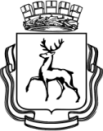 муниципальное казенное специальное (коррекционное) образовательное  учреждение  для обучающихся, воспитанников с ограниченными возможностями здоровья «Специальная (коррекционная) общеобразовательная школа-интернат VIII вида № 95» Утверждаю:ДиректорМКС (К) ОУшколы-интерната № 95Гундерчук Л.А.____________План  на весенние каникулы 2014-2015 учебного годаВ соответствии с общешкольным учебным планом, с планом воспитательной работы на 2014-2015 учебный год по школе – интернату, с целью организации разнопланового отдыха и психоэмоциональной разгрузки учащихся, воспитанников в весенние каникулы составлен план, через решение задач:Продолжать развивать сплочение коллектива путем вовлечения малоактивных ребят в общие делаПривлечь воспитанников к развитию основ ЗОЖ через спортивные игры, соревнованияПривлечь ребят группы «риска» к активной деятельности в каникулы. Способствовать формированию патриотических чувств через экскурсии ,краеведческую работу, посещений исторических мест города , района.                            Организационно-методическая деятельность.                                       Воспитательные мероприятия                                    1. Культурно-массовые мероприятия                                            2. Спортивная работа                               3. Выездные мероприятия.4. Работа с родителями                 5.Профилактика асоциального поведенияИсполнитель :заместитель директора по  воспитательной работе                                                                              Т.Ю.Кондрашова 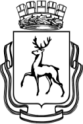 муниципальное казенное специальное (коррекционное)образовательное  учреждение  для обучающихся, воспитанниковс ограниченными возможностями здоровья«Специальная (коррекционная) общеобразовательнаяшкола-интернат VIII вида № 95»                                                                                                                                  Утверждаю:                                                                                                                  Директор МКС(К)ОУ                                                                                                                  школы-интерната № 95Гундерчук Л.А_____________________.                Книжкина неделя «Память сильнее времени»                                   (70 летие Великой Победы)                                               23.03-27.03. 2015                                                                                                          Исполнитель :заместитель директора по воспитательной  Кондрашова Т.Ю.Справкаот 03.04.15 г.Об итогах проведения весенних каникул 2014-2015 уч.годаНа основании приказа по школе –интернату № 95 «Об организации окончания 3 четверти 2014-2015 уч. года и  проведении весенних каникул  в школе –интернате.» ,в соответствии с общешкольным планом в части реализации задач организации воспитательной работы с учащимися , воспитанниками   в весеннее каникулярное время , проводились весенние каникулы с 23.03- 31.03Основным направлением в каникулы это: развитие системы отдыха, творческого досуга и оздоровление учащихся, воспитанников. Перед началом каникул было проведено анкетирование, по результатам которого 70% учащихся, воспитанников выбрали активный вид отдыха, 30% пассивный, 67% захотели проводить каникулярные дни в школе. В сравнении с весенними каникулами 2013-2014 уч.года это на 1.5 % выше. При составлении плана максимально удовлетворили желание воспитанников. Ребята посетили  спортивные развлечения в районном ФОК, занятие в планетарии, развлечение клубе Общества  инвалидов, спектакль в театре кукол. На дверях всех классных комнат воспитатели оформили листовки – рекламки , где расписали все классные и школьные мероприятия. Из классных мероприятий можно выделить: - развлечение «Весна идет! Весне дорогу!» в 4а кл. (кл.руководитель Соловьева И.Ю. вос-ль Корнилова Л.И.) - игротека «Бежит ручей» в 7а-7б кл. ( воспитатели : Золотова А.А. Куралова В.В.)- круглый стол  «Вопрос-ответ» (правовое воспитание) в 9-11кл. ( классный руководитель  Свешникова Т.В.)Активно работал Совет старшеклассников  они провели заседание по теме: «Мое будущее зависит  от меня », на которое были приглашены ребята «группы риска». Воспитанникам «группы риска» были также предложены индивидуальные занятия с психологом, занятия в творческих объединениях , в компьютерном классе. Из 11 человек (стоящих на учете 4 на ШК, 7 – в ОДН) 3 человека постоянно были в детском доме, 4 приходили  в школу на тренировку). В течение всех каникул работал спортивный зал, где под руководством  учителя физической культуры ребята тренировались , играли в теннис, проводили  дружескую игру с кадетами  школы № 143.27 марта наши воспитанники участвовали в городском фестивале «Формула здоровья» , где стали  Лауреатами среди 5 районов нашего города. Спасибо  наставникам  педагогу –психологу Ларионовой С.А. и руководителю танцев Корниловой Л.И. Воспитанники в течение весенних каникул посещали 2 раза кукольный театр (25.03 - 6аб, 5б классы с воспитателями Асатиллаевой Н.В. Фуфыгиной И.Г.28.03- 2-4 классы вместе с родителями)В каникулы были подведены итоги «Книжкиной неделе», которая прошла 16.03 по 20.03 перед каникулами, посвященная «Память сильнее времени»70 летию Великой Победы. В читальном зале был организован (воспитателями: Федосеевой М.В. Бостан А.В. Золотовой А.А. ) круглый стол, школьный библиотекарь Куликова О.В. наградила самых активных участников недели (Елунцова О.Деваев Н.-7б Гусева С. Червяков Н. -7а, Титов Д. Зыкова А. – 8б) А главное были подведены итоги конкурса "Лучший читатель года". Победителями признаны следующие учащиеся:Фарисеев Е., смоликова Д-7б,  Рябова А.-9б, Напалков  Д.-6а, )В сравнении с весенними каникулами прошлого года общая посещаемость ребят в каникулярное время возросла на 2,5 %. Это связано с активным участиям  в  выездных мероприятиях (их  в сравнении с прошлым годом  увеличилось на 1,5%)  и  участиям в каникулы в конкурсных программах.Выводы и рекомендации:Можно считать, что каникулы в школе-интернате прошли на удовлетворительном уровне.  Отслеживание посещаемости учащихся, воспитанников в  период каникул позволяет сделать выводы, что ребята в школе были:  20% начальная школа, 60% среднее и старшее звено.Ребятам интересны мероприятия: спортивно-оздоровительного направления, выездные мероприятия (экскурсии, посещение театров, кинотеатров), конкурсные программы.Наиболее активно участвовали в реализации плана каникул следующие педагоги школы-интерната: Лескин В.Н., Фуфыгина И.Г., Корнилова Л.И. Золотова А.А.Рекомендовать соцпедагогу  и классным руководителям ежедневно отслеживать ребят «группы риска».Проводить мероприятия по параллелям, объединяя классные коллективы.Зам.директора по ВР:                                                                  Т.Ю.Кондрашова 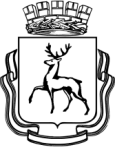                   муниципальное казенное специальное (коррекционное)образовательное  учреждение  для обучающихся, воспитанниковс ограниченными возможностями здоровья«Специальная (коррекционная) общеобразовательнаяшкола-интернат VIII вида № 95».Нижний Новгород ул.Мануфактурная д.15 тел. 246-42-15, 246-55-79                                                                        ПРИКАЗОт ___________                                                                                             № ____На основании приказа по школе –интернату № 95 «Об организации окончания 3 четверти 2014-2015 уч. года и  проведении весенних каникул  в школе –интернате.» ,в соответствии с общешкольным планом в части реализации задач организации воспитательной работы с учащимися , воспитанниками   в весеннее каникулярное время , проводились весенние каникулы с 23.03- 31.03На основании анализа работы по итогам проведения весенних каникул группах  (на основании итоговой  справки от заместителя директора по воспитательной работе от 03. 04. 2015г.) Приказываю :Считать работу  педколлектива  с воспитанниками  в весенние каникулы на удовлетворительном  уровне. В школе – интернате  администрацией  созданы условия  для  четкого  планирования всех направлений работы  в весенние каникулы.Отметить ,как положительное , стабильно развивающуюся тенденцию, позволяющую сделать выводы, что при составлении плана  на каникулы максимально удовлетворили желание воспитанников, поэтому посещаемость в этом учебном году возросла на 2.5%Руководители творческих объединений («Соловушка»-Исаева Л.А., «Акварелька»-Анисимова Л.В. «Ритмы  планеты»-Чечурина Н.Ю., «Улыбка и движние»-Ларионова С.А.  «Арт -фантазия»- Фуфыгина И.Г.) в  каникулы  для активного посещения занятий в кружке  используют  новые технологии : ИКТ, презентации, коллективно- творческие дела, конкурсы,  театральные постановки, акции  , экскурсии.Активно работал Совет старшеклассников  они провели заседание по теме: «Мое будущее зависит  от меня », на которое были приглашены ребята «группы риска». Из 11 человек (стоящих на учете 4 на ШК, 7 – в ОДН) 3 человека постоянно были в детском доме, 4 приходили  в школу-интернат  на тренировку, на занятия в кружках). В течение всех каникул работал спортивный зал, где под руководством  учителя физической культуры ребята тренировались , играли в теннис, проводили  дружескую игру с кадетами  школы № 143.Воспитанники в течение весенних каникул посещали 2 раза кукольный театр (25.03 - 6аб, 5б классы с воспитателями Асатиллаевой Н.В. Фуфыгиной И.Г. 28.03- 2-4 классы вместе с родителями)В каникулы были подведены итоги «Книжкиной неделе», которая прошла 16.03 по 20.03 перед каникулами, посвященная «Память сильнее времени» 70 летию Великой Победы. В читальном зале был организован (воспитателями: Федосеевой М.В. Бостан А.В. Золотовой А.А. ) круглый стол, школьный библиотекарь Куликова О.В. наградила самых активных участников недели (Елунцова О.Деваев Н.-7б Гусева С. Червяков Н. -7а, Титов Д. Зыкова А. – 8б) А главное были подведены итоги конкурса "Лучший читатель года". Победителями признаны следующие учащиеся:Фарисеев Е., Смоликова Д-7б,  Рябова А.-9б, Напалков  Д.-6а, ) По  итогам  проведения весенних каникул  был проведен мониторинг с целью: исследования формирование коммуникативных, духовно-нравственных, социокультурных качеств личности воспитанников через экскурсии ,краеведческую работу, посещений исторических мест города , района, театров , библиотек, выставок.( отмечается некоторая положительная динамика (данные представлены в справке заместителя директора по ВР)10. Заместителю директора по воспитательной работе Кондрашовой Т.Ю.:10.1. Продолжать работу  по привитию коммуникативных, духовно-нравственных, социокультурных  качеств личности  по мероприятиям в  школьном  проекте «70 лет Великой Победе» 10.2. Рассмотреть справку и разработанные рекомендации на совещании при заместителе директора  по ВР, провести адресные консультации с учетом высказанных замечаний к работе отдельных педагогов , взять на контроль данный вопрос , с целью пролонгации работы на следующий учебный год.10.3 Активнее привлекать родителей и общественность к участию в мероприятиях  в каникулы.11. Отметить: воспитателей Федосееву М.В.. Куралову В.В. ВеселовуО.А .    кл.руководителй: Фуфыгину И.Г.Редькину Н.М.учителя физической культуры Лескина В.Н.педагога –организатора  Золотову А.А. -за активную работу весенние каникулы;12. Контроль за исполнением приказа оставляю за собой. Директор школы-интерната:                                                           Л.А.ГундерчукС приказом  ознакомлена:                                                                              Дата                           Роспись Кондрашова Т.Ю.                                       ____________МероприятияДата проведенияМесто проведенияКол-во участников ОтветственныхСовещание при директоре «Об организации весенних каникул» 10.03.15г.Кабинет директора Директор Гундерчук Л.А.Совещание воспитателей:- Организация каникул- Организация работы дополнительного образования в школе-интернате- Организация краеведческой работы по школе-интернату19.03.15Игровая 19 чел.Заместитель директора по ВР Кондрашова Т.Ю.Методическое объединение  воспитателей и кл.руководителей:«Расширение культурно –реабилитационного пространства  как фактор социализации воспитанника школы-интерната »20.03.15Кабинет зам.директора по УВР25 чел.Заместитель директора по ВР Кондрашова Т.Ю., Председатель МО воспитателей Федосеева М.В., председатель МО кл. руководителей Кошелева Т.И. Консультация для воспитателей по вопросу: «Задачи социокультурной  реабилитации воспитанника с ОВЗ»22.03.15Кабинет зам.директора по УВР19 чел.Заместитель дируктора по ВРКондрашова Т.Ю.Председатель МО воспитателей Федосеева М.В..Педсовет«Коррекционно-адаптационный потенциал трудового воспитания и профориентационной деятельности в школе-интернате при осуществлении задач социокультурной реабилитации ребенка с ОВЗ» 30.03.1560 челЗаместитель директора по ВР Кондрашова Т.ЮСовещание при директоре «Об итогах проведения весенних каникул»5.04.15Кабинет директораДиректор Гундерчук Л.А.МероприятияДата проведенияМесто проведенияКол-во чел.Ответственные«Дорогою добра»игротека23.03библиотечный зал15 чел. ВоспитательСусяева Н.А.«К нам весна шагает теплыми  шагами»познавательно-развлекательная программа23.03библиотечный зал15 чел.ВоспитательВеселова О.А. «Книжкины истории»познавательно-развлекательная программа24.03библиотечный зал15чел. Воспитатель:Бостан А.В.Куликова О.В. библиотекарь«Моя будущая профессия»Познавательная программа по профориентации25.03.Компьютерный класс20чел.Педагог –организаторСоциальный педагог«У Лукоморья»Литературная  гостиная. 26.03Игровая комната15 чел. Куликова библиотекарь«Мелодия весны»музыкально-игровая программа27.03Игровая комната15 чел. Воспитатель:Федосеева М.В.«Солнышко лучистое , улыбнулось весело»Творческо-театральный  конкурс (посвящен Дню театра)27.03библиотечный зал15 чел. Воспитатель:Фуфыгина И.Г. «Веселый каблучок»танцевально-спортивная программа28.03библиотечный зал15 чел. Воспитатели:Коряковский Я.D.Королева Я.В..«Школа мастерства»Конкурсная  программа по профориентации 28.03Компьютерный класс20чел.Классный руководитель 9бСоциальный педагог                                           Межшкольные мероприятия                                           Межшкольные мероприятия                                           Межшкольные мероприятия                                           Межшкольные мероприятия                                           Межшкольные мероприятия«Вперед, навстречу приключеньям!
Нас ждет весёлая игра. 
Нам снова в путь пора,
И вновь со мной мои друзья - 
Дружная компания.»(творческо-спортивная программа)25.03С шк. № 86(Моск.р-он)20 чел.Педагог -организатор«Мастера и мастерицы»(мастер –классы по профессиям)26.03С гим.№ 220 чел.Педагог -организатор«Фестиваль спорта»(спортивно –конкурсная программа) в гостях кадетский класс27.03С шк.№ 14320 чел.Педагог -организаторМероприятияДата проведенияМесто проведенияКол-во чел.ОтветственныхСпортивное развлечение «Безопасное колесо» 24.03.14Спортивный зал 25 чел. Учителя физкультуры Лескин В.Н.Писаревская Т.В. Турнир по теннису 24.03.14Спортивный зал 25чел.. Учителя физкультуры Лескин В.Н.Писаревская Т.В. «Мы будущая смена»(полоса  препятствий) с приглашением ветеранов26 03.14Спортивный зал 25чел.. Учителя физкультуры Лескин В.Н.Писаревская Т.В. «Спорт и здоровье приходит в нашу школу эстафетою веселой»
(спортивно-военизированная эстафета эстафета)26.03.14Спортивный зал 25чел.. Учителя физкультуры Лескин В.Н.Писаревская Т.В. МероприятияДата проведенияМесто проведенияКол-во учениковОтветственных«Старые улицы Нижнего» (экскурсия)25.03.15 Н.Новгород10 чел.4абклвоспитатель Дымова Л.И.Пешая экскурсия «Храмы Канавина»25.03храмы: Староярморочный, А.Невского20 чел.6абвсопитательКуралолва В.В.«Умелые руки мастеров»(посещение музея прикладного искусства в Московском районе)27.03.15музей Московского района5аб20 чел.Воспитатели:Сусяева Н.А.Фуфыгина И.Г.Посещение театра драмы28.03Нижегородский театр драмы20 чел.4 -5клКл.руководителиВоспитателиРодительский комитетПешая экскурсия «Канавинский район»28.03.15.20 чел.7аб 8аВоспитатели.Бостан А.В.Горбатенко Т.А.МероприятиеСрокиОтветственныеПривлечение  к участию в основных воспитательских мероприятиях24.03 -28.03.2015г.Зам.директора по ВР Кондрашова Т.Ю., кл.руководители Оказание  консультативной помощи родителям воспитанников 24.03 -27.03.2015гСпециалисты, педагоги, кл.руководители Привлечение Совета отцов и общешкольного родительского комитета к изучению семейно-бытовых условий жизни отдельных воспитанников 24.03 -28.03.2015гЗам.директора по ВР Кондрашова Т.Ю.,Посещение на дому воспитанников, попавших в трудную жизненную ситуацию24.03 -28.03.2015гСпециалисты, педагоги, кл.руководители Мероприятия Дата проведения Место проведения ОтветственныеКруглый стол «Ответственность несовершеннолетних за правонарушения»26.03.15Игровая Соц.педагог Свешникова Т.В.Заседание клуба «Подросток и закон». Тема «Стране нужны здоровые люди (пропаганда здорового образа жизни)»27.03.15Игровая Соц.педагог Свешникова Т.В.№                                мероприятиеДата ответственность1«Хотят ли русские войны» (познавательно – литературная программа)  1-5 кл.23.03Библиотекарь школьный Куликова О.В. Воспитатель Корнилова Л.И.2«Я пишу тебе из сорок пятого»(конкурсная программа  «Письмо солдату»)24.03Библиотекарь школьный Куликова О.ВВоспитатель Золотова А.А.3 «У войны не женское лицо»(театрально-познавательная программа) 25.03Воспитатель –учительАнисимова Л.В.4«Листая страницы памяти»,Видео дневник войны26.03Школьный библиотекарьКуликова О.В.5Заседание клуба «ЛИНК»(Любители  Истории Нижегородской Края Тема: «Я люблю свой город» (краеведение) конкурс презентаций26.03Библиотекарь школьный Куликова О.В. Воспитатель: Федосеева М.В.6«К.Симонов-писатель, поэт , драматург» к 100 летию писателя (литературная страница)27.03Библиотекарь школьный Куликова О.В. Учитель чтения, письма и развития речи Кондрашова Т.Ю.